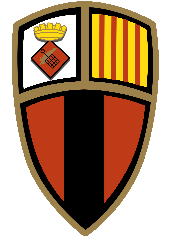 CHSL | Club Handbol Sant LlorençSant Feliu de LlobregatACTA DE L’ASSEMBLEA GENERAL ORDINARIA 2019DEL   CLUB   D’HANDBOL   SANT   LLORENÇ                  A Sant Feliu de Llobregat, al Centre Cívic de les Tovalloles, el dia 30 de gener de 2019, es reuneix en segona convocatòria a les 19:30h, l’Assemblea General Ordinària del Club d’Handbol Sant Llorenç, formada pels següents socis: Xavier Baleta, Javier Crespo, Josep Garnés, David Gonzalez, Amor López, Celia Luque, Silvia Navarro, Oscar Pardo, Carles Rodriguez, Oscar Rosés i J. Antonio Valverde i la Junta Directiva: Gabriel Hernández (president), Manel Carrion (sots-president), Pere Martí (secretari), Jordi Gort i Jordi Andreu. També hi assisteixen els Coordinadors esportius Sergi Martinez i Sergio Lopez. Amb el següent Ordre del dia:Lectura i aprovació, si s’escau, de l’Acta anterior.Informe de Presidència: presentació dels aspectes més importants de la temporada 2017-18.Informe d’Economia:
3.1. Resultat exercici 2017-18
3.2. Pressupost exercici 2018-19. Loteria.
3.3. Proposta quotes 2019-20.Eleccions Junta Directiva.Àrea de Comunicació. Proposta d’organització.Precs i preguntes.S’inicia l’Assemblea amb la benvinguda del President Sr. Gabriel Hernández, agraint l’assistència als socis participants. 1. Lectura i aprovació, si s’escau, de l’Acta anterior.	Es pregunta si hi ha alguna esmena a l’Acta de l’Assemblea General Ordinària del 19 de gener de 2018.
	No es fa cap esmena i s’aprova per unanimitat.2. Informe de Presidència: presentació dels aspectes més importants de la temporada 2017-18.	El president Sr. Gabriel Hernández pren la paraula per presentar els aspectes més importants de la passada temporada. 2.1. Coordinació Esportiva:En primer lloc destaca el canvi en l’organització de la Coordinació Esportiva, on s’ha passat d’una direcció unipersonal (Jaume Vidal) a un organigrama dirigit pel Sergi Martinez amb 5 àrees:*Responsable dels Equips Federats: Sergio Lopez, que també és qui organitza els horaris dels partits de la FCH.*Responsable de l’Escola d’Handbol Andrey Xepkin i de les Escoles externes amb convenis, que fan Handbol com a activitat extra-escolar: Gerard Badet.*Coordinador dels entrenadors dels equips federats, no sèniors: Sergi Martinez.
	*Coordinador dels entrenadors dels equips de l’Escola d’Handbol: Manolo Torres.
	*Entrenadors Equips Sèniors: Jaume Calvo i Sergio Lopez.2.2 Estructura equips:Tenim 15 equips federats amb un total de 196 jugadors i 11 entrenadors.
	I a l’Escola hi ha 10 equips i 127 jugadors.I cal destacar l’equip Special que juga a la lliga Demanoenmano amb 12 jugadors.
	Segueix havent-hi una majoria de jugadors masculins, però la intenció del Club és anar equilibrant aquest diferència donant més importància a la línia d’equips femenins.
	En relació al seguiment dels equips, es comenta el canvi d’entrenador que hi ha hagut al Juvenil masculí, on s’ha rellevat l’Aleix pel Sergio Lopez.2.3 Convenis escoles externesEs destaca el nou conveni amb l’escola Miquel Martí i Pol, que ja compta amb 21 jugadors. I a l’escola Pau Vila hi ha 29 jugadors. També s’està treballant amb altres escoles de Sant Feliu per ampliar aquestes activitats extraescolars, gestionades pel nostre Club amb entrenadors de la casa.
	A més a més, com cada any, els alumnes de 3r i 5è de Primària participaran en una jornada esportiva al nostre pavelló perquè puguin conèixer, viure i gaudir en primera persona de l’handbol.2.4 Entrenadors 2019-20En aquest punt s’explica que s’està revisant la formació oficial (títols oficials d’entrenadors) ja que a la propera temporada la FCH exigirà una titulació mínima segons la categoria a fer d’entrenador.2.5 Comissions de la Junta DirectivaEl president comenta l’organització de la Junta Directiva de cara a treballar totes les àrees del Club:*Comissió esportiva: Jordi Gort, Manel Carrion i Gabriel Hernández. Reben informació del Sergi Martínez, Sergio Lopez i Manolo Torres.*Comissió Disciplinària: Gabriel Hernández i Jordi Gort. Reben informació del Sergi Martínez.
	*Comissió de Comunicació: Carles Olona, amb el suport del Jaime Perez.
	*Comissió Social i Recursos: Jordi Andreu, amb el suport del Gerard Badet.
	*Comissió d’Equipaments i Material: Pere Martí, amb el suport del Sergio Lopez.
	*Comissió Econòmica: Manel Carrion i Gabriel Hernández.
	*Comissió de Nous Projectes i Escoles externes: Noelia Fontana, amb el suport del Gerard Badet.Aquestes comissions estan obertes a tenir altres col·laboradors externs a la Junta.2.6 Gestions Junta Directiva:El Gabriel Hernández detalla les gestions que fa la Junta a nivell de Club:
	*Reunions mensuals de la Junta Directiva.*Reunions de seguiment esportiu amb la Coordinació Esportiva.
	*Gestió dels espais del pavelló.*Preparació d’events: Festa d’inici i de final de temporada, pica-pica de Nadal,...
	* Gestió i compliment del pressupost*Cerca d’sponsors*Cerca de serveis pels jugadors i jugadores i pel Club en general.
	I també relaciona les gestions que es fan amb la FCH:*Reunions de Comissions tècniques.* Reunions de Comissions econòmiques.* Reunions de preparació de les Assemblees AGO de la FCH
	I també es participa en l’ACCAT (Associació de Clubs Catalans) i al CebLlob (Consell Esportiu del Baix Llobregat).2.7 Eleccions nova Junta Directiva
	Es comenta que l’actual Junta Directiva finalitza aquest mandat el 31 de maig de 2019 i que es tenen previstes les eleccions pel proper 18 de maig de 2019. Aquest tema es detallarà en el punt número 4 de l’ordre del dia.2.8 Ampliació poliesportiuDurant el 2019 es començaran les obres de millora de la zona del poliesportiu: es construirà una pista exterior descoberta d’handbol, despatxos pels Clubs de Futbol Santfeliuenc i pel nostre Club, 1 sala de reunions i un espai social (bar).2.9 Xerrades informativesEl passat 5 de novembre de 2018 es va realitzar una xerrada formativa dirigida a jugadors, jugadores, entrenadors i entrenadores del Club “Prevenció de lesions a l’Handbol” organitzada conjuntament amb Fisiovitae, i dirigida pel fisio Quilez Santana i la Paula Izquierdo. Destacar que va ser molt enriquidora i amena.I en la línia de treballar temes relacionats amb l’Handbol, el proper dissabte 16 de març de 2019 es farà una altre sessió formativa de “Primers Auxilis”, coincidint amb un dissabte on no hi haurà partits del CebLlob. 2.10 Tutorial del marcadorEl Club ha preparat un tutorial per ensenyar l'ús del marcador del pavelló, que es passarà als delegats i delegades del Club.2.11 LoteriaEs comenta que a principi d’aquesta temporada es va haver de demanar la col·laboració de totes les famílies per la venda de Loteria de Nadal per poder tenir uns ingressos extres, que es detallaran en el punt número 3 de l’ordre del dia.2.12 AltresEl president també comenta que es manté la col·laboració amb Fisiovitae per oferir els serveis de Fisioteràpia a tots els jugadors i jugadores que es lesionin practicant handbol. I el nostre fisio Quilez acompanya al Sènior A a tots els partits oficials.
	Fisiovitae ofereix preus especials a tots els jugadors, jugadores, entrenadors i entrenadores del Club. Aquests preus es poden consultar a la web del Club.
	Mitjançant Handporters, es seguirà fent uns entrenaments específics per als porters i porteres del Club.S’ha acordat amb l’Ajuntament la construcció de 4 noves porteries de PVC que son més lleugeres i segures.3. Informe d’Economia3.1 Resultat exercici 2017-18
	En Manel Carrion pren la paraula i detalla les diferents partides de l’exercici de la passada temporada, destacant la baixada d’ingressos en les quotes de jugadors i jugadores, que sumat a l’augment del preu de les fitxes de la FCH i dels costos dels arbitratges, van generar un dèficit de 12.812,34€, que es va poder suportar gràcies al romanent de tresoreria. 
	3.2 Pressupost exercici 2018-19. Loteria.I de cara a aquesta temporada, per poder eixugar el dèficit previst, es preveu compensar-ho amb un esforç amb els següents ingressos: loteria, manteniment de la subvenció actual de l’Ajuntament i el Campus d’estiu. 3.3 Proposta quotes 2019-20.Es presenta la proposta de les quotes per a la propera temporada, incorporant un pagament al juliol, en concepte de “quota d’inscripció” de 50€. Un soci comenta que seria preferible rebaixar la quota del setembre i augmentar la de juliol. Amb la qual cosa, es sotmet a votació la primera entrega (juliol: 50€; setembre: 170€ + 35 de la quota de soci) i la segona proposta de: juliol: 50€ + 35€ i al setembre només 170€. Guanya la 2a opció. 4. Eleccions Junta Directiva.El mandat de la Junta Directiva actual acaba el 31 de maig de 2019. 
	Per la qual cosa i, segons els Estatuts del Club, es proposa el següent calendari:
	*18 de març de 2019: Sorteig Junta Electoral.
	*1 d’abril de 2019: inici convocatòria Eleccions Junta Directiva.
	*Dissabte 18 de maig de 2019: Assemblea Extraordinària per a realitzar les votacions a Junta Directiva. 5. Àrea de Comunicació. Proposta d’organització.Degut a l’absència del Carles Olona per malaltia, pren la paraula el president Sr. Gabriel Hernández. Explica la importància de la comunicació mitjançant Whatsapp per fer arribar qualsevol notícia a tots els delegats i delegades i que aquests ho transmetin al seu equip corresponent. 
	També es remarca la immediatesa en la resposta dels mails rebuts al Club i la intenció de millorar en la concreció i la ortografia dels mateixos.Aquesta temporada el Club està fent un esforç per tenir més visibilitat a les xarxes socials. En aquest sentit, s’agraeix l’esforç que fan els delegats i delegades per enviar cada setmana el resultat, un petit resum de 2 línies i alguna foto de cada partit.  Setmana rere setmana s’augmenten els seguidors a Twiter i Instagram. No havent-hi més temes a tractar es dóna per acabada l’Assemblea. I es dóna fe d’aquesta Acta amb la firma del Secretari i el vist-i-plau del President. El Secretari					Vist-i-plau President	Pere Martí Amigó				Gabriel Hernández Doña	